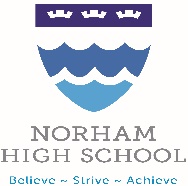 June 2018Dear Applicant 									Thank you for your interest in the post of Teacher of Science at Norham High School, this is a 1 year fixed term contract and will begin in September 2018.  We are delighted that you have taken an interest in this position at our school, we hope the information below will help you decide whether Norham High School is the school that you would like to be part of.  We are looking to appoint a dynamic and enthusiastic teacher with high expectations, who will be passionate about their subject, able to inspire and motivate young people, they must be committed to the highest standards of teaching and learning, through lesson planning, and high quality assessment, if this sounds like you, please read on …Norham High School is at an exciting point in its development and you could be part of this!  When Norham was visited by Ofsted in May 2016 and they acknowledged the significant progress the school was making.  Since this visit the improvements have been validated by some fantastic results in August 2017 where pupils achieved some fantastic results and the progress our pupils make being in line with national averages and significantly above national averages in Science.  This success has fostered a real sense in pupils, staff and parents that ‘things are changing at Norham’ and we hope you will want to be part of this change.   Norham High School continues to work in partnership with Churchill Community College a neighbouring Outstanding school where we share leadership and staffing across the schools.  Opportunities will exist for the successful applicant to be supported in their professional development by both schools – a rare opportunity!The Science department consists of 4 full-time teachers. They teach Science to all pupils across the age and ability range in Key Stage 3 and 4. We teach Edexcel combined science from Year 9 onwards.  We are looking for a committed and enthusiastic teacher to be part of our Science team who is passionate about their subject and the learning opportunities it affords all pupils.  We welcome applications from NQT or experienced teachers, who are specialists in Biology, Chemistry and/or Physics.The strength of our school is the commitment of the staff and their support for each other and the pupils they work with.  It is a lovely place to work with friendly, talented and co-operative pupils.  Please read the enclosed information and decide if Norham High School is where you would like to work, we are really keen to appoint the right person who will make a difference to the life chances of the pupils at Norham High School.   If you would like to work in such an environment and believe you have the ability to help us to raise achievement, then we would be delighted to receive your application.The closing date for applications is 9am on Monday 18th June 2018, please send your completed application form and a letter of no more than two sides of A4 which will outline how your skills and experiences make you the best person for the job.  Shortlisted candidates will be contacted for interview.  Applications can be returned by email to susan.lee@ntlp.org.uk or by post to Susan Lee, Norham High School, Alnwick Ave, North Shields NE29 7BUThank you again for your interest in this post.  Yours faithfully  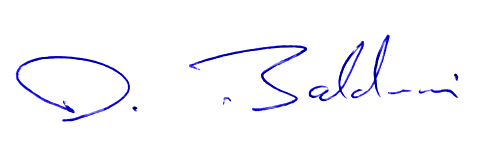 David BaldwinExecutive HeadteacherResponsible to:		Curriculum LeaderJob purpose:	To carry out the professional responsibilities which are common to all classroom teachers in the school in accordance with teachers’ pay and conditions in England.Duties and responsibilities:The post holder will be required to exercise their professional skills and judgement to carry out, in a collaborative manner, the professional duties set out below:-Teaching:In each case having regard to the curriculum for the school and with a view to promoting the development of the abilities and aptitudes of the pupils in any class or group assigned to the teacher:planning and preparing courses and lessonsteaching, according to their educational needs, the pupils assigned to the teacher, including the setting and marking of work to be carried out by the pupil in school and elsewhereassessing, recording and reporting on the development, progress and attainment of pupilsOther activities:promoting the general progress and well-being of individual pupils and of any class or group of pupils assigned to the teacherproviding guidance and advice to pupils on educational and social matters and on their further education and future careers including information about sources of more expert advice on specific questions and making relevant records and reportsmaking records of and reports on the personal and social needs of pupilscommunicating and consulting with the parents of pupilscommunicating and co-operating with persons or bodies outside the school and participating in meetings arranged for any of the purposes described aboveAssessments and reports:providing or contributing to oral and written assessments, reports and references relating to individual pupils and groups of pupilsAppraisal or review of performance:participating in arrangements made for the appraisal or review of the teacher’s performance Review, induction, further training and development:reviewing, from time to time, their methods of teaching and programmes of workparticipating in arrangements for their further training and professional development as a teacher including undertaking training and professional development which aims to meet needs identified in statements of objectives or in appraisal statements in the case of a teacher serving an induction period pursuant to the Induction Regulations, participating in arrangements for his supervision and trainingEducational methods:advising and co-operating with the Headteacher and other teachers (or any one or more of them) on the preparation and development of courses of study, teaching materials, teaching programmes, methods of teaching and assessment and pastoral arrangementsDiscipline, health and safety:maintaining good order and discipline among the pupils and safeguarding their health and safety both when they are authorised to be on the school premises and when they are engaged in authorised school activities elsewherebeing responsible for safeguarding and promoting the welfare of children and young peopleStaff meetings:participating in meetings at the school which relate to the curriculum for the school or the administration or organisation of the school including pastoral arrangementsSECTION 2External examinations:participating in arrangements for preparing pupils for external examinations, assessing pupils for the purposes of such examinations and recording and reporting such assessments and participating in arrangements for pupils’ presentation for, and conducting, such examinationsthe bullet point above does not require a teacher routinely to participate in any arrangements that do not call for the exercise of a teacher’s professional skills and judgement such as invigilationAdministration:participating in administrative and organisational tasks related to such duties as are described above, including the direction or supervision of persons providing support for the teachers in the schoolattending assemblies, registering the attendance of pupils and supervising pupils, whether these duties are to be performed before, during or after school sessionsbullet point one does not require a teacher routinely to undertake tasks of a clerical or administrative nature which do not call for the exercise of a teacher’s professional skills and judgmentIn addition to the above the post holder must be committed to safeguarding and promoting the welfare of children and young people.Any other reasonable duties which may be required by the HeadteacherJob descriptions are subject to annual reviewNorham High School – Science Department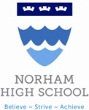 In the science department…We BELIEVE that the study of science is crucial in allowing our pupils to develop an understanding and a curiosity of the world around them.  We STRIVE to provide the pupils with the opportunities that allow them to develop the key skills that will help them to ACHIEVE their full potential both at Norham and beyond.  CurriculumThe department has taught Edexcel GCSE science for several years and is going to continue to do so with the change in specification.  At Key Stage 3 the pupils study an interesting and varied curriculum which develops the key skills and knowledge needed for Key Stage 4.   All key stage 3 pupils receive four lessons.  This year we began delivering ‘Let’s Think Secondary Science’ lessons to Year 7.  These are practical and discussion based lessons that have proved to be highly engaging and effective in developing key scientific terminology, skills and knowledge.Where do we teach?The science department is a self-contained suite of 5 fully equipped laboratories. Each member of staff has their own teaching laboratory.  The department also includes 3 preparation rooms one of which is used as a work and planning area.Extra CurricularScience club:  This is a popular Key Stage 3 club which allows pupils to carry out investigations and projects that time would not always allow for in lessons.Animal care:  A team of pupil volunteers look after and feed the science departments’ Axolotl.Visits and guest speakers:  Visits this year have included the ‘MAD’ (medicine and dentistry) day at Newcastle University and visits to Queen Alexandra to participate in ‘Science Expressways’ activities.  The Key Stage 3 pupils have had assemblies delivered by ‘Meadow Well Connected’ on fuel poverty and climate change.Period 7:  This is an extra lesson at the end of the day in which revision and intervention with Key Stage 4 takes place.Staff in the science departmentJoanna Maclean – Curriculum Leader of scienceClare Belford – Assistant curriculum leader of scienceSara Vinsome – Teacher of scienceMichael Short – Teacher of scienceElizabeth Drew – Science technicianJohn Patterson – Learning ManagerJob Description – Teacher of SciencePerson specification: Teacher of ScienceCriteriaEssentialDesirableEvidenceQualifications and trainingqualified teacher statusApplication formCertificatesExperienceto have substantial teaching experience at KS3 and KS4to be familiar with the culture of specialist schoolssuccessful teaching in an inner city schooluse of ICT in teaching and as a tool for assessment and recording pupil progressApplication formReferenceInterviewSkills, knowledge and aptitudesclear vision of education and its purposegood knowledge of current educational issuesability to work to and meet deadlines and to work under pressureability to work as part of a teamability to teach and assess to a high standardexcellent written and verbal communication skills appropriate to a range of situationsexcellent interpersonal and organisational skillsconfident and competent user of ICTknowledge of the needs of pupils with SENknowledge of the application of ICT to improve the quality of teaching and learningup to date knowledge of subject areaknowledge of successful strategies in the teaching of pupils with SENknowledge of research and development in teaching and learningknowledge of national initiatives related to subject areaApplication formReferenceInterviewOther requirementssuitability to work with childrencommitted to safeguarding and promoting the welfare of children and young peoplecommitted to making a difference to the lives of young peopleability to relate to and promote the ethos of the schoolcalm, purposeful approachself motivated and enthusiasticwillingness to be involved in the ‘life’ of the schoolable to maintain a good work/life balancecommitment to reviewing and developing teaching styles to support whole school developmentsdiscrete and aware of issues of confidentialityto have good attendance and punctuality recordsto be willing to undertake further professional developmentApplication formReferenceInterview